12 czerwca 2020 r.              Klasa II bDzień dobry!Nasz dzisiejszy temat: Jak powstała Warszawa?Ostatnio byliśmy na wycieczce w Krakowie. Dzisiaj udamy się do Warszawy – stolicy naszego państwa. Warszawa jest największym miastem w Polsce. Tu  mieszczą się siedziby najwyższych władz państwowych: parlamentu, rządu, prezydenta.     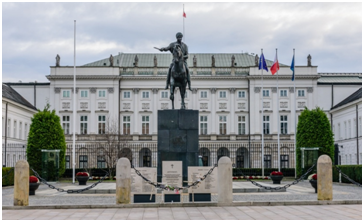 Pałac Prezydencki 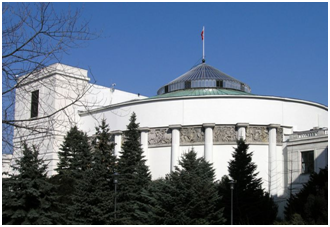   Gmach Sejmu Rzeczpospolitej Polskiej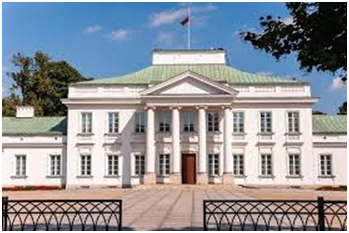     Belweder
 W Warszawie są piękne zabytki, wiele muzeów i sławne pomniki.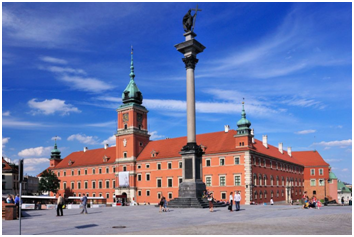 Zamek Królewski i Kolumna Zygmunta  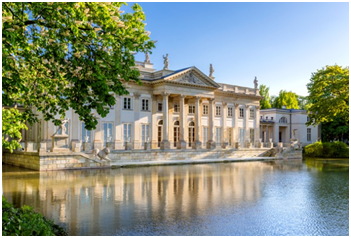         Pałac Łazienkowski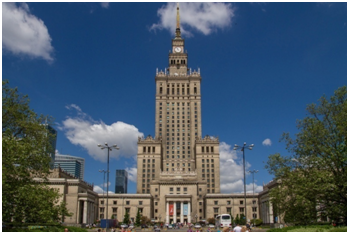      Pałac Kultury i Nauki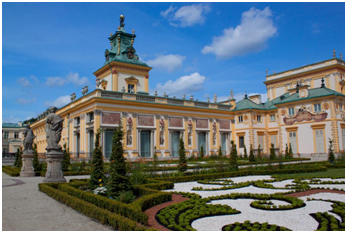       Pałac w Wilanowie  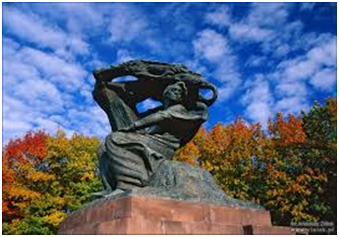 Pomnik Fryderyka Chopina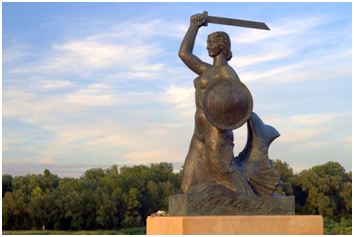      Pomnik Syrenki Warszawskiej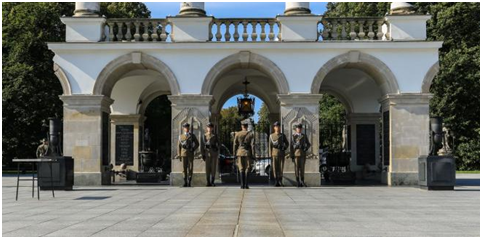 Grób Nieznanego ŻołnierzaWarszawa jest centrum naukowym i kulturalnym Polski. Tu znajduje się Centrum Nauki Kopernik.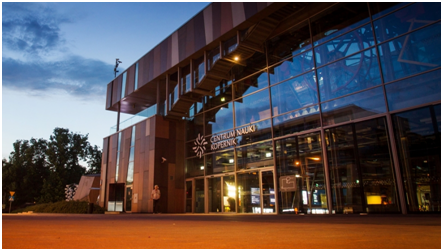                     
   Warszawa jako jedyne miasto w Polsce ma metro, czyli podziemną kolej.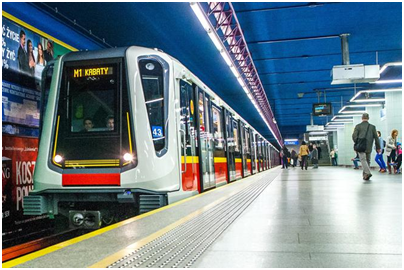 Nasza stolica cały czas się rozrasta. Budowane są nowe domy, wysokie wieżowce, a także powstają nowe osiedla mieszkaniowe.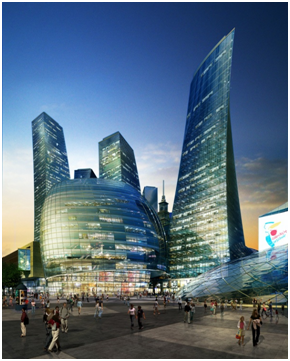 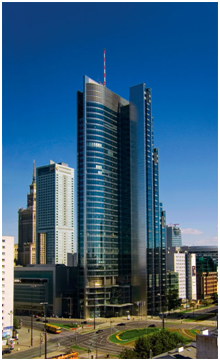  W Warszawie znajduje się też Stadion Narodowy.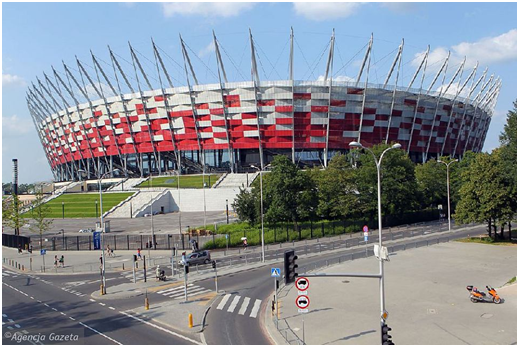      Stadion NarodowyTak wygląda Warszawa dziś, ale wróćmy do jej początków.1.Przeczytaj legendę pt. ,,Wars i Sawa” – podręcznik str. 56 – 57.  Naucz się pięknie czytać tekst.2. Na podstawie tekstu wykonaj zadanie 1 i 2 na str. 68  w zeszycie ćwiczeń.3. Wybierz z legendy dwa zdania, które pasują do rysunku i je przepisz – zad. 3, str. 69.4. Uzupełnij opis herbu Warszawy wyrazami z ramki – zad. 4.Dla chętnych:  Warszawa-prezentacja dla dzieci  https://www.youtube.com/watch?v=HBQpff30rbA Matematyka    1.Rozwiąż zadania ze str. 63 w podręczniku.2. Wykonaj ćwiczenia ze str. 72 zeszytu ćwiczeń. ,,Pomyślę i rozwiążę” – str. 73 jest na szóstkę. Jeśli rozwiążesz te zadania prześlij zdjęcie.           Muzyka                          Posłuchaj piosenkę ,,Miasto Warszawa”  https://www.youtube.com/watch?v=cL1ak9-ctGYMożesz nauczyć się jej śpiewać.        Miłego dnia!